С Т А Л И Н Г Р А Д   Н А  К А Р Т Е   П Л А Н Е Т Ы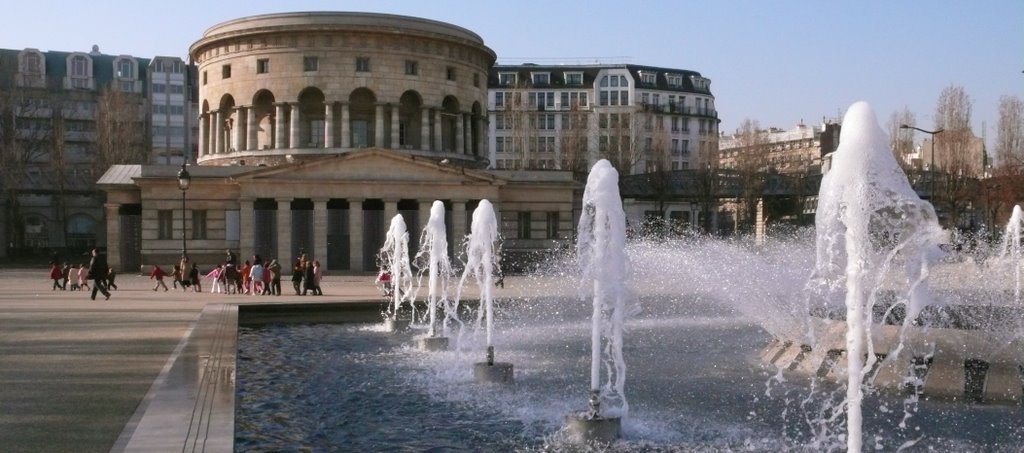 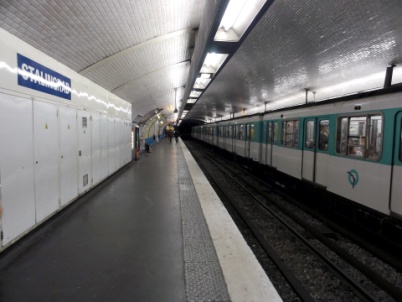 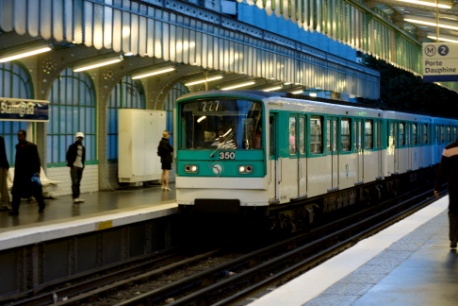 Сталинградская площадь, Париж, расположена в 19-м округе Парижа, проходит по набережным Луары и Сены. Называется так с 1946 года в честь Сталинградской битвы. Станция метро в Париже находится на границе 10-го и 19-го округов французской столицы на пересечении линий 2, 5 и 7. Она расположена на площади «Сталинград», названной в честь Сталинградской битвы 10 февраля 1946 года. Название «Сталинград» носят все три станции 2, 5 и 7 линии метро.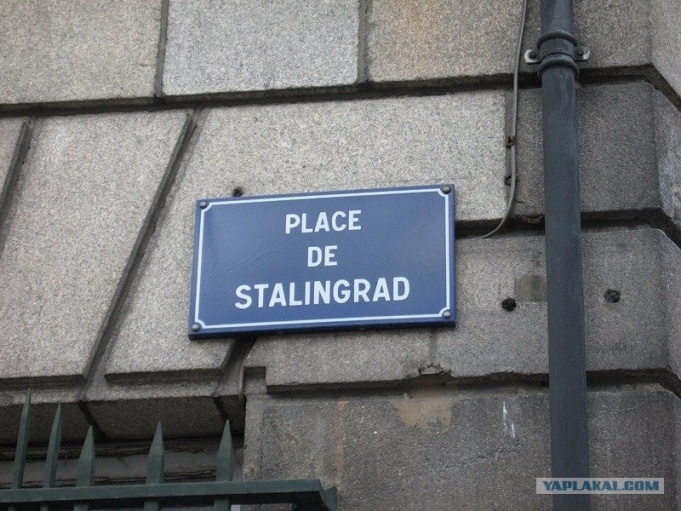 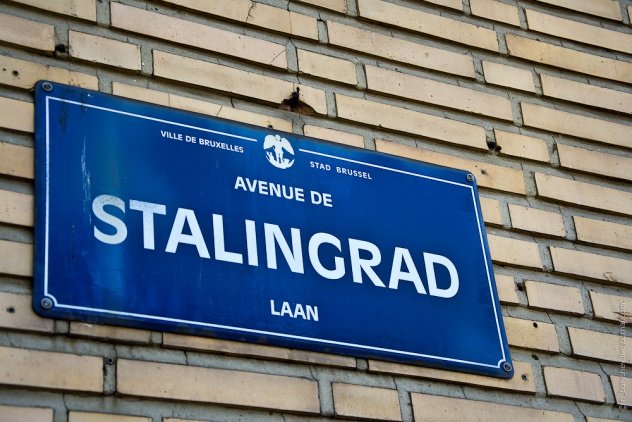 Улицы городов. ПАРИЖ (наверху и внизу)Улицы городов. БРЮССЕЛЬ (наверху), ЛИОН (внизу)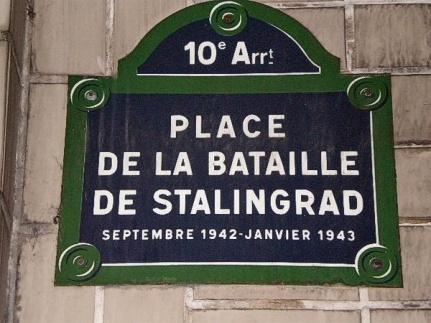 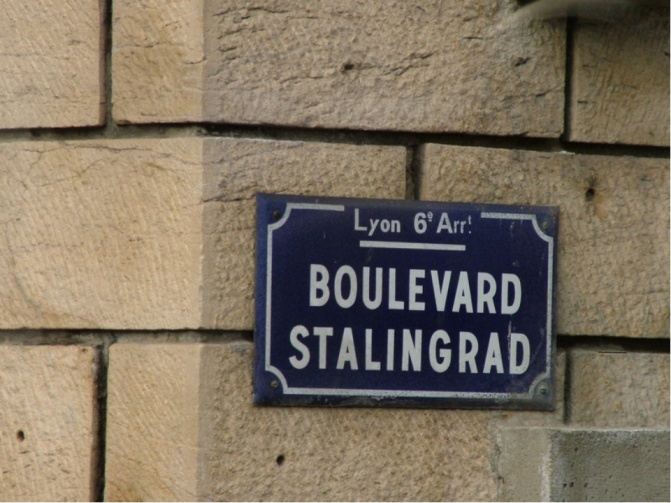 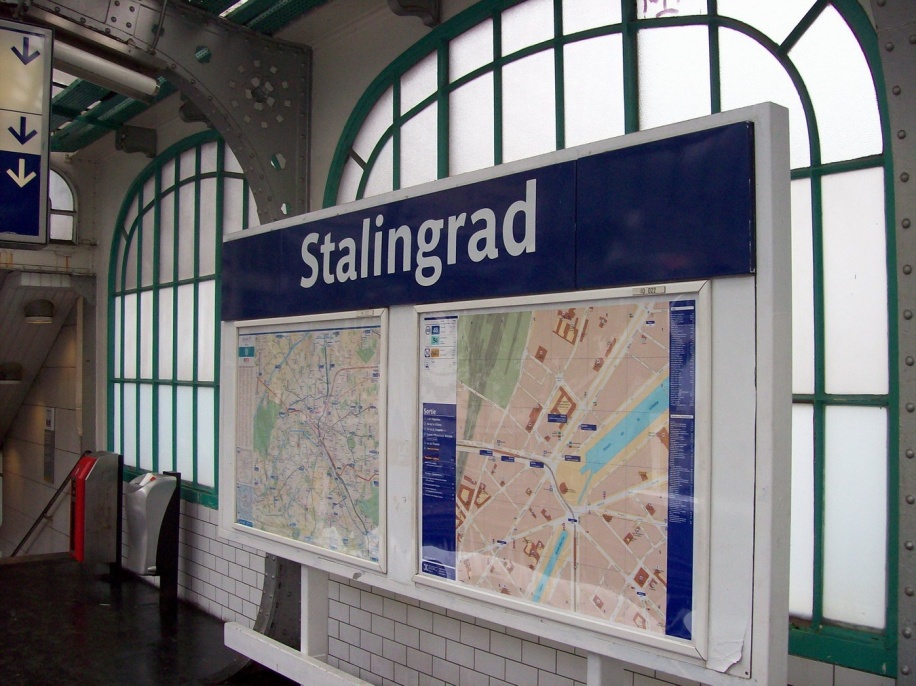 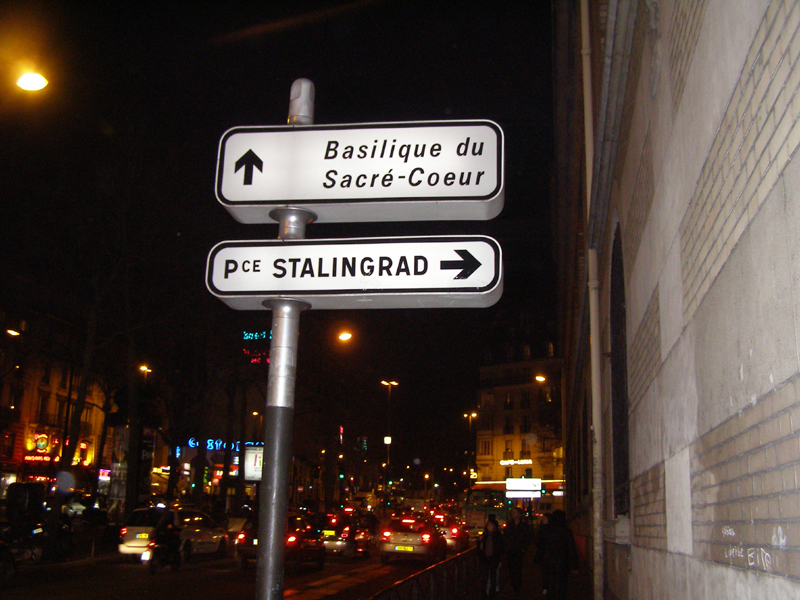   Здесь представлено ещё несколько снимков из разных европейских государств. На всех них название «СТАЛИНГРАД».  Здесь представлено ещё несколько снимков из разных европейских государств. На всех них название «СТАЛИНГРАД».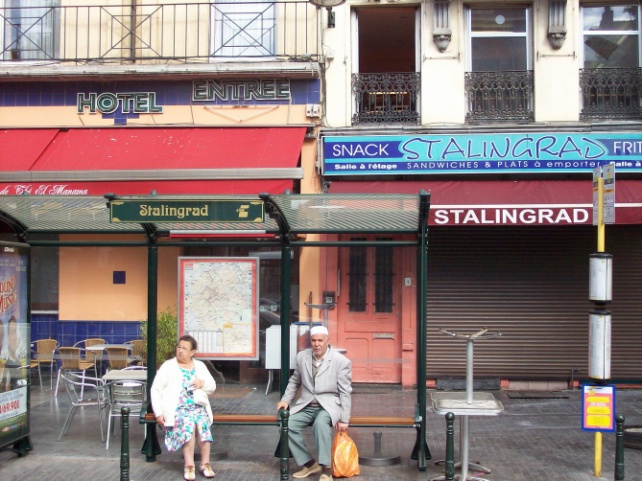 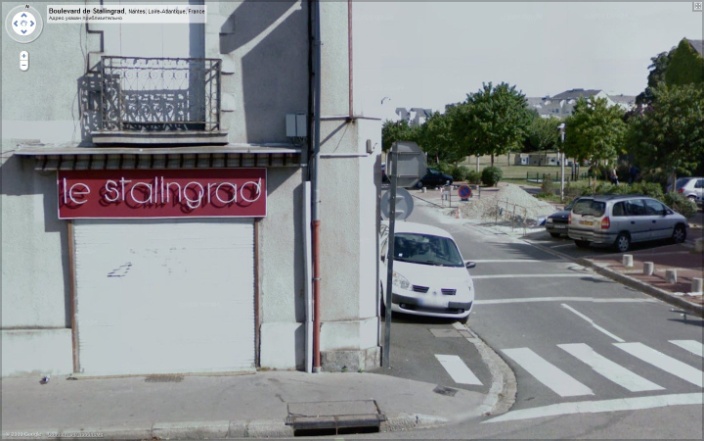 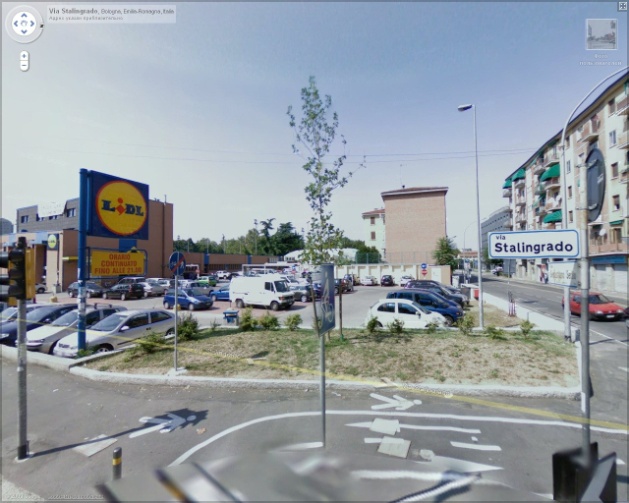 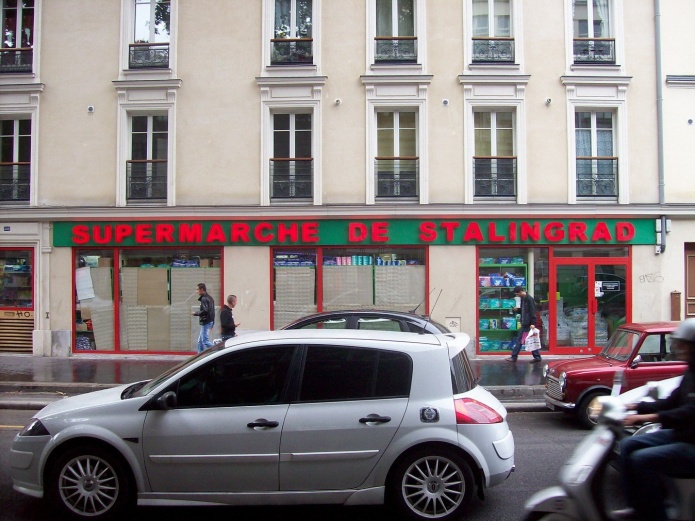 